Gestation Periods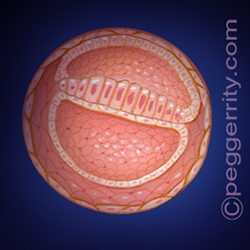 Four WeeksThe brain and the spinal cord begin to formThe heart begins to formThe stomach and intestines are formingBone tissue is growingThe eyes and ears are just beginning to formThe weight is less than 1 ounceThe length is less than 1/8 inch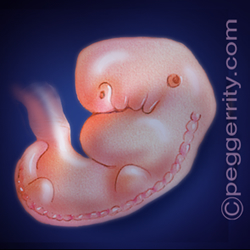 Six WeeksThe lungs are beginning to formBrain activity can be recordedEyes are present, but no eyelids yetThe heart is more developed and is beatingEarly reflexes developThe hands and feet have fingers and toes, but may still be webbedThe length is less than 1/4 inchSix WeeksThe lungs are beginning to formBrain activity can be recordedEyes are present, but no eyelids yetThe heart is more developed and is beatingEarly reflexes developThe hands and feet have fingers and toes, but may still be webbedThe length is less than 1/4 inch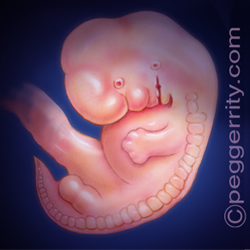 Eight WeeksAll essential organs have begun to formElbows and toes are visibleThe fingers have grown to the first jointFacial features - the eyes, nose, lips, and tongue - continue to developThe outer ears begin to take shapeOrgans begin to be controlled by the brainThe length is about 1/2 to 3/4 inch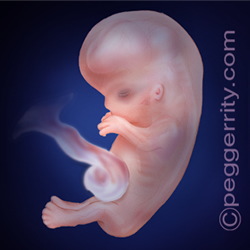 Ten WeeksThe head is half the length of the bodyThe arms and legs are long and thinThe hands can make a fist with fingersRed blood cells are producedThe length is about 1 1/4 to 1 3/4 inches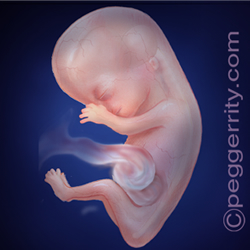 Twelve WeeksThe neck is present and the face is well formedTooth buds appearThe arms and legs moveAll body parts and organs are presentDefinitive signs of male and female gender are presentA heartbeat can be heard with electronic devicesThe length is about 2 to 3 inches 